Математика 1 класс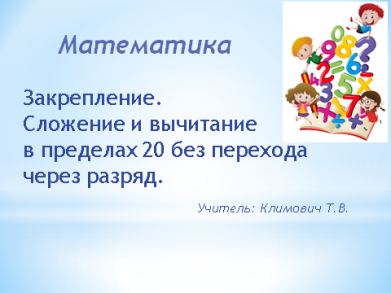 Учитель: Климович Т.В.Тема: Закрепление. Сложение и вычитание в пределах 20 без перехода через разрядЦель: совершенствовать умение складывать и вычитать  в пределах 20 без перехода через разряд, решать простые задачи.Задачи: содействовать развитию математической речи, логического мышления, внимания, памяти;содействовать воспитанию культуры общения, уважения и взаимопомощи.Оборудование: учебное пособие Г.Л. Муравьева, М.А. Урбан «Математика 1 класс» (часть 2), рабочая тетрадь Г.Л. Муравьева, М.А. Урбан «Математика 1 класс» (часть 2), презентация.Ход урокаI. Организационно-мотивационный этап.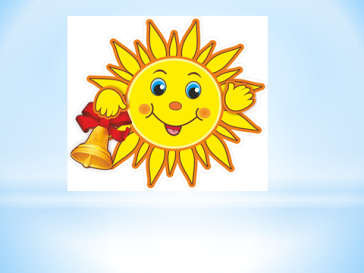 Вот и прозвенел звонок.Мы начнем сейчас урок.Но сначала повернемся И друг другу улыбнемся.И к гостям мы повернемся.Им мы тоже улыбнемся.Время даром не теряем И работать начинаем.-Тихонечко садитесь. II. Сообщение темы и задач урока.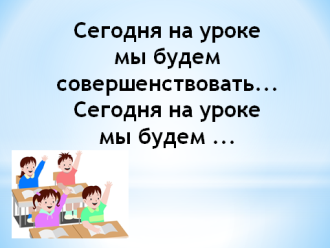 -Сегодня на уроке мы будем совершенствовать умения складывать и вычитать в пределах 20, без перехода через разряд, решать простые задачи. -Поэтому на уроке мы должны быть... Дополните. (Внимательными, старательными, добросовестно выполнять задания). Сегодня на уроке, используя уже полученные знания, вы сможете убедиться в том, что они необходимы нам в жизни ежедневно. 2.1.Разгадывание ребуса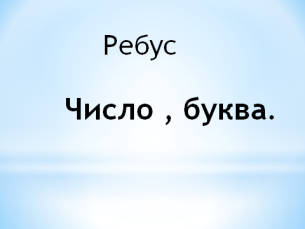 -На экран вы посмотрите, и разгадайте ребус: число, буква.- Сможем ли мы разгадать этот ребус?- Чтобы узнать какое число сбежало, давайте решим числовую цепочку.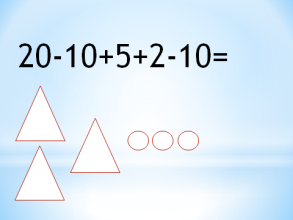 20-10+5+2-10 (7).-А чтобы букву узнать, надо число по модели назвать?	(33)-Эта буква занимает 33 место в алфавите? (Я) -Разгадаем ребус 7Я ?(Семья)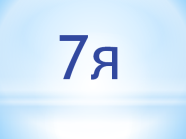 -А какими должны быть члены семьи? (Добрыми, дружными, честными, заботливыми и т.д.). -Надеюсь, что на сегодняшнем уроке вы будете именно такими. Ведь класс это тоже семья.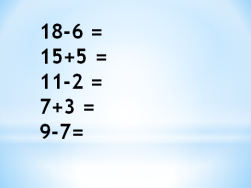 -Решите примеры правильно и разгадаете слово.15+5  20 Т,     18-6  12 Е, 7+3    10А,     11-2    9 Т    9-7     2 Р-Расположите числа в порядке убывания?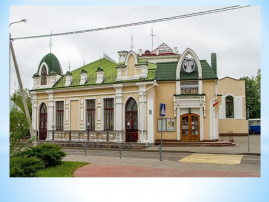  -Прочитайте слово. (Театр). В нашем городе есть театр. Кто из вас его посещал? (Это Полесский драматический театр). -Если вы со своими родными решили сходить в театр, то откуда мы можем получить информацию о спектакле? (Из афиши).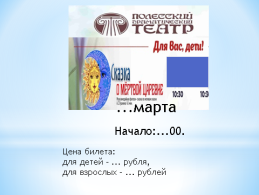 -Чтобы узнать дату следующего спектакля решите выражение ...- 10 = 12 ( 22 марта).-А чтобы узнать время представления, решите задачу.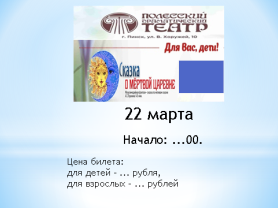 Спектакль начался в 10 часов и продолжался 2 часа. Во сколько начнется следующий спектакль? (12.00).-Из афиши мы можем узнать и стоимость билетов.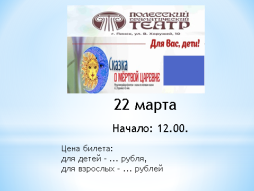 -Решив задачи, мы узнаем стоимость билетов.- В театр пришло 10 девочек, а мальчиков-на 6 меньше. Сколько мальчиков пришло в театр?-Детский билет стоит – 4 рубля. Теперь, узнаем, сколько стоит взрослый билет.-В театр пришло 10 человек, из них 4 ребёнка, а остальные взрослые. Сколько взрослых пришло в театр?-Взрослый билет стоит – 6 рублей.-А теперь давайте посчитаем сколько денег необходимо потратить, чтобы в театр пошла мама и двое детей? (4+4+6=10).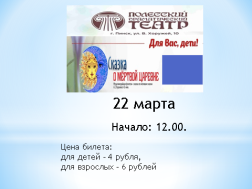 -А как легче было бы сосчитать? -Вот видите, вы уже можете просчитать расходы в театр.- А теперь скажите, во сколько надо выехать в театр если спектакль начинается в 12.00, а дорога занимает 1 час. (11.00)- Я предлагаю вам с родителями сходить на этот спектакль, информацию о котором мы получили из афиши.Физкультминутка.III. Закрепление изученного-Чтобы узнать, где еще в жизни нам необходимы математические знания, открываем рабочую тетрадь на страничке 29, №1.-Вставив числа, отберем буквы и составим слово.3 А     15 М      13 А     19 Г   3 И    14 З -Назовите число, которое на 1 больше 2 десятков? (21Н). -Используя буквы - составьте слово. (Магазин). 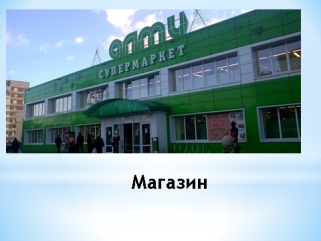  -Решив задачу в рабочей тетради под №2, мы узнаем, сколько денег сможем потратить в магазине.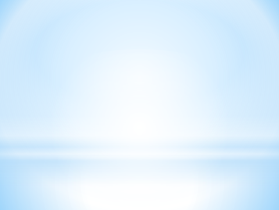 -Прочитайте задачу.-О чем идет речь?-Могу ли я сразу ответить на вопрос?-Каким действием?Запишем решение. (4+2=6)-Какой ответ в задаче?-И так вам из семейного бюджета выделили 6 рублей и отправили в магазин за продуктами.  По дороге вы увидели магазин с игрушками. На полке стояли две игрушки, которые вам очень понравились. Что это за игрушки узнаете, если откроете с.56 учебного пособия. -Чтобы узнать цену этих игрушек, надо решить числовые цепочки.- Но никогда не стоит спешить. Сравните числа и знаки действий. Чем отличаются? Вывод. Мальвина будет стоить дороже. (на 10 р)-Мальчики просчитают стоимость Буратино, А девочки Мальвины. (Буратино -5 р., Мальвина – 15р.).- На какую игрушку хватит денег. (Буратино).-А сколько необходимо еще насобирать, чтобы купить Мальвину? (9 р.).- Однако почему мы не можем купить Буратино? (Нас отправили в продовольственный магазин).-Давайте прочитаем записку. Купи, пожалуйста, каждому члену нашей семьи маленький сюрприз, но обязательно полезный. 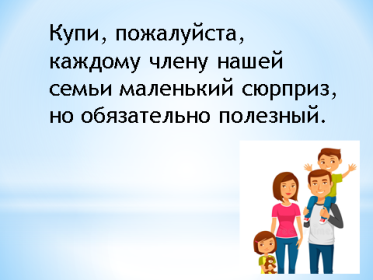 -Сколько человек в семье? А сколько у нас денег?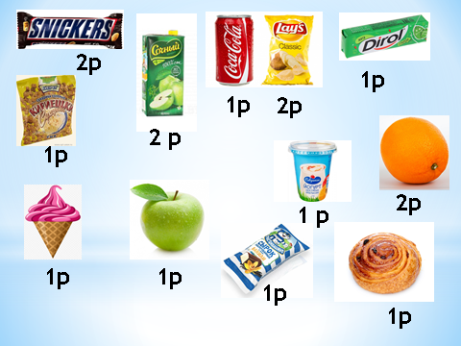 Мороженое 2 р           Сок 1р                    Йогурт  1рАпельсин  2р         Шоколад   2р            Яблоко 1 рЧипсы 2р                           Сырок 1р                  Булочка 1 р            Кириешки 1р                 Кока-кола 1р          Жвачка 1 р.- А теперь предложите ваши варианты покупок.- Спасибо, как видите, не так и легко распределять деньги. Но математические знания нам помогли. Физкультминутка. -Кто из вас видел вот такие таблички и где? (На автобусной остановке). 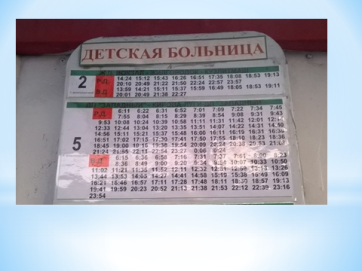 - А какую информацию мы можем из них получить? (Время отправления автобуса).- Решив выражения от божьей коровки, мы заполним расписание отправления автобуса.12+3=15           15-3=12              14+3=17              17-3=14-Расположим ответы  в порядке возрастания. (12.00, 14.00, 15.00, 17.00).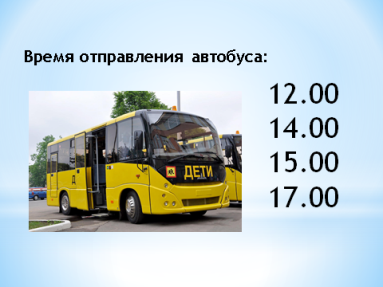 -12 ч дня,  как по другому можем сказать. (полдень).-А 14.00 на электронных часах – это сколько? 15ч? 17 часов?-А сейчас поучимся пользоваться расписанием автобусов. Маме надо быть на работе  к 17.00. На каком по времени автобусе она поедет на работу. (15.00)- В 12 часов началась тренировка, длилась 1 час. На каком, по времени автобусе, вы сможете поехать к бабушке? (14.00).- Мама и папа собираются в театр. Спектакль начнется в 18.00. На каком, по времени, автобусе им лучше поехать? (17.00).IV. Подведение итога урокаСегодня на уроке мы совершенствовали умения решать...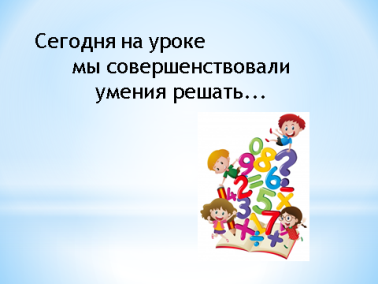 Свою работу я могу оценить используя следующие фразеологизмы: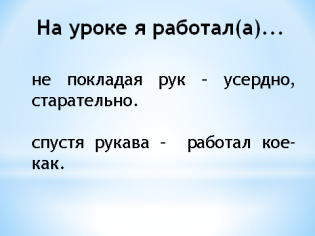 Работал не покладая рук – усердно, старательно.Работал спустя рукава – кое-как.Бил баклуши –бездельничал, ничего не делал.- Я надеюсь, что вы поняли, что математические знания понадобятся нам в жизни. Пора заканчивать урок. 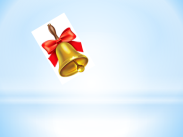 Звенит веселый наш звонок. Всем спасибо за урок!